RegeringenJustitiedepartementetMed överlämnande av justitieutskottets betänkande 2013/14:JuU36 Skärpningar i vapenlagstiftningen får jag anmäla att riksdagen denna dag bifallit utskottets förslag till riksdagsbeslut.Stockholm den 25 juni 2014Riksdagsskrivelse2013/14:393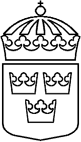 Per WesterbergClaes Mårtensson